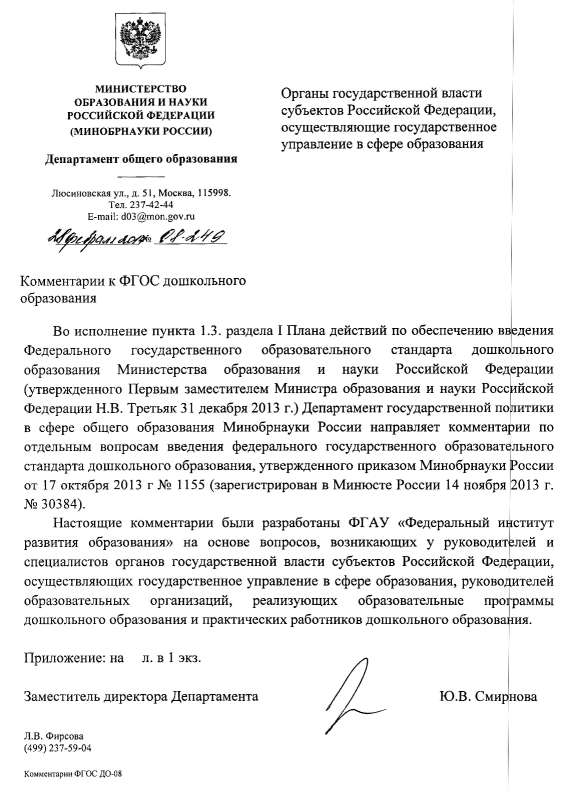 Комментарии к разделу I пункта 1.3. подпункта 2В данном пункте Федерального государственного образовательного стандарта дошкольного образования (далее - ФГОС ДО, Стандарт) содержатся указание на разные возрастные возможности детей при разработке и реализации образовательной программы (далее - Программа) в организации, осуществляющую образовательную деятельность (далее - Организация)] На практике чаще всего (в условиях организации одновозрастных групп) Программа формируется для детей разного возраста, с разбивкой на этапы освоения: начальный - для детей раннего (младенческого) возраста, завершающей - старшего дошкольного возраста. Разнообразие возрастных возможностей детей требует создания разных условий, что учитывается требованиями Стандарта. В то же время, данная норма фиксирует приоритет индивидуальных возможностей и интересов ребенка перед содержанием Программы на том или ином этапе ее освоения в группе детей, например, при появлении ребенка в группе детского сада в середине/конце освоения Программы группой. В этом случае педагоги должны ориентироваться на интересы, возможности и склонности ребенка, а не на содержание текущего этапа Программы.Комментарии к разделу II пункта 2.2.В соответствии с данным пунктом Стандарта, а также с пунктом 13 Порядка организации и осуществления образовательной деятельности по основным общеобразовательным программам - образовательным программам дошкольного образования, (приказ Минобрнауки России от 30 августа 2013г. № 1014), группы различной направленности (общеразвивающей, компенсирующей, оздоровительной или комбинированной), являющиеся структурными подразделениями дошкольной образовательной организации (далее - ДОО) и ведущие образовательную деятельность, могут реализовывать разные образовательные программы в соответствии с требованиями ФГОС ДО и с учетом примерных основных образовательных программ дошкольного образования.При реализации нескольких образовательных программ дошкольного образования каждая из них должна быть утверждена Организацией и соответствовать требованиям пункта 9 статьи 2 Федерального закона «Об образовании в Российской Федерации» от 29 декабря 2012 г. № 27Э-ФЗ (далее - Закон).При этом, если образовательная программа для отдельной группы ,ДОО разрабатывается с использованием примерной основной образовательной программы, обязательная часть образовательной программы группы в соответствии с пунктом 2.12. ФГОС ДО может быть оформлена в виде ссылки на соответствующую примерную основную образовательную программу. Часть программы, формируемая участниками образовательных отношении, в соответствии с пунктом 2.12. ФГОС ДО также может быть оформлена в виде ссылки на соответствующую методическую литературу, представляющую парциальные программы и/или методические разработки, используемые группой при реализации этой части программы.Если образовательная программа группы разрабатывается исключитёльно на основании требований ФГОС ДО без учета примерной (примерных) программ, то обязательная часть и часть, формируемая участниками образовательного процесса, разрабатываются в соответствии с требованиями пункта 2.11. ФГОС ДО.Комментарии к разделу II пункта 2.5.Данная норма предполагает, что при разработке образовательной программы (программ) конкретной Организации могут использоваться примерные основные образовательные программы дошкольного образования, входящие в реестр примерных основных образовательных программ (статья 12 Закона). Организация (группа) может разрабатывать программы самостоятельно, не опираясь на какую (какие) - либо примерные программы. Употребленный в данном пункте, а также в Законе термин «с учетом» означает право ипредоставленную Организации возможность ознакомиться с существующими примерными программами, оценить их пригодность для своей образовательной деятельности и принять решение об использовании или неиспользовании данных примерных программ при разработке программы (программ) ДОО.Выбор режима работы дошкольной группы осуществляется Организацией самостоятельно (с учетом объема решаемых задач, мнений участников образовательных отношений). Таким образом обеспечивается соответствие организационных особенностей реализации Программы ее содержанию. Для обеспечения бюджетного финансирования всего времени работы педагогического и учебно-вспомогательного персонала в группе продолжительность реализации Программы в сутки должна соответствовать выбранному режиму работы группы, что должно быть отражено в Программе. При функционировании в Организации групп с несколькими различными режимами пребывания детей Программа должна учитывать возможность ее реализации в соответствующих группах, либо для каждого режима должны быть разработаны соответствующие программы (при этом, различия этих программ могут быть незначительны). Право реализации нескольких основных общеобразовательных программ закреплено статьей 12 Закона. Программа может соответствовать любому режиму работы группы, не превышающему 14 часов в сутки. В случае, если режим работы группы превышает 14 часов в сутки, Программа реализуется не более 14 часов от всего времени пребывания детей.Реализация программы не подразумевает ограничений на оказание дополнительных платных образовательных услуг воспитанникам. Получение воспитанниками таких услуг должно регламентироваться договорами (в соответствии с утвержденной примерной формой договора об образовании по образовательным программам дошкольного образования, приказ Минобрнауки России от 13 января 2014 г. № 8 (направлен в Минюст России на государственную регистрацию). В случае если Программа реализуете^ в течение всего времени пребывания детей в Организации (продолжительность работы группы соответствует продолжительности реализации Программу) получение воспитанником дополнительной платной услуги может осуществляться одновременно с реализацией Программы в группе при условии фактического отсутствия воспитанника в группе. Поскольку дошкольное образование не является обязательным, родители (законные представители) воспитанника используют свое право на выбор формы получения ребенком образования и Организации, осуществляющей образовательную деятельность. При этом, в случае если хотя бы один ребенок фактически остается в группе, реализация Программы в ней не прекращается, прерывается лишь получение образования воспитанником, получающим дополнительную услугу. Поскольку дополнительное образование детей также является важным элементом развитая детей, и ограничение их в его получении неконституционно, Организация не может повлиять на решение родителей о порядке посещения ребенком дошкольной группы. Независимо от количества детей в группе для обеспечения реализации Программы требуется создать, в том числе необходимые кадровые условия. При этом финансовое обеспечение кадровых условий определяете)! в зависимости от нормативного количества детей в группе. Следовательно, временное отсутствие ребенка в группе по причине получения дополнительной образовательной услуги не может рассматриваться в качестве основания для пересмотра нормативов финансирования. Также, фактическое финансирование реализации Программы через обеспечение создания требуемых условий, означает, что временное отсутствие ребенка в группе, не влияющее на изменение условий реализации Программы, не должно рассматриваться как нецелевое использование бюджетных средств. В то же время, вопрос параллельного освоения Программы и дополнительных общеобразовательных программ в одной Организации должен регулироваться локальными нормативными правовыми актами такой Организации.Комментарии к разделу II пункта 2.7. (первый абзац)Указанная норма означает, что содержание образовательной программы (программ) ДОО не должно быть заранее расписано по конкретным образовательным областям, поскольку оно определяется конкретной ситуацией в группе, а именно: индивидуальными склонностями детей, их интересами, особенностями развития. Педагоги, работающие по программам, ориентированным на ребенка, обычно формируют содержание по ходу образовательной деятельности, решая задачи развития детей в зависимости от сложившейся образовательной ситуации, опираясь на интересы отдельного ребенка или группы детей. Это означает, что конкретное содержание образовательной программы выполняет роль средства развития, подбирается по мере постановки и решения развивающих задач и не всегда может быть задано заранее. Кроме того, на практике конкретное содержание образовательной деятельности обычно обеспечивает развитие детей одновременно в разных областях - например, в области социально-коммуникативного, познавательного и речевого развития, или социально-коммуникативного, художественно эстетического и физического развития и т.д. Таким образом, определенная образовательная технология или содержательное наполнение образовательной деятельности часто связано с работой педагога одновременно в равных образовательных областях.В то же время, существуют примерные программы, которые подробно расписывают определенное образовательное содержание. Если Организация принимают за основу своей Программы такую примерную программу, следует сделать ссылку именно на эту Программу.Комментарии к разделу II пункта 2.9. (второй абзац)Данная статья ФГОС ДО подчеркивает взаимодополняющий характер детского развития в пяти образовательных областях.Комментарии к разделу II пункта 2.10.Соотношение частей образовательной программы носит рекомендательный характер и призвано примерно оценить пропорцию между обязательной частью программы и частью, формируемой участниками образовательных отношений. Надо иметь в виду, что необязательный характер уровня дошкольного образования не позволяет устанавливать жесткое соотношение частей программы ДОО. Стандарт ориентирован на поддержку образовательной деятельности ДОО, как программы позитивной социализации, и индивидуализации детей дошкольного возраста, предполагающей организацию образовательной деятельности в зависимости от индивидуальных особенностей каждого ребенка, что затрудняет строгое определение объема обязательной части программы в ДОО.Комментарии к разделу III пункта 3.1.В данном пункте употребляются два сходных термина, которые, тем не менее, относятся к разному содержанию и которые следует различать: «развивающая предметно-пространственная среда» и «образовательная среда».Развивающая предметно-пространственная среда - это специфические для каждой Программы Организации (группы) образовательное оборудование, материалы, мебель, и т.п., в сочетании с определенными принципами разделения пространства Организации (группы).Под образовательной средой подразумевается весь комплекс условий, которые обеспечивают развитие детей в дошкольной образовательной организации, в том числе, развивающая предметно-пространственная среда, взаимодействие между педагогами и детьми, детская игра, развивающее предметное содержание образовательных областей и другие услЬвия, перечисленные в Стандарте.Комментарии к разделу III пункта 3.2.2. и к 3.4.4.В соответствии с частью 3 статьи 79 Закона под специальными условия{ми для получения образования обучающимися с ограниченными возможностями здоровья понимаются условия обучения, воспитания и развития таких обучающихся, включающие в себя использование специальных образовательных программ и методов обучения и воспитания, специальных учебников, учебных пособий и дидактических материалов, специальных технических средств обучения коллективного и индивидуального пользования, предоставление услуг ассистента (помощника), оказывающего обучающимся необходимую техническую помощь, проведение групповых и индивидуальных коррекционных занятий, обеспечение доступа в здания Организаций и другие условия без которых невозможно или затруднено освоение Программ обучающимися с ограниченными возможностями здоровья.В соответствии с Федеральным законом от 24 ноября 1995 г. № 181-ФЗ «О социальной защите инвалидов в Российской Федерации» (далее - Федеральный закон № 181-ФЗ) специальные условия должны быть внесены в индивидуальную программу реабилитации инвалида (далее - ИПР). ИПР является обязательно для исполнения всеми без исключения органами и организациями. Порядок разработки индивидуальной программы реабилитации инвалида утвержден приказом Министерства здравоохранения и социального развития Российской Федерации от 4 августа 2008 г. № 379н.Объем и содержание услуг ассистента (помощника), оказывающего обучающимся необходимую техническую помощь, определяются Индивидуальной программой реабилитации инвалида (перечень реабилитационных мероприятий, направленных на восстановление способностей инвалида к бытовой, общественной, профессиональной деятельности в соответствии со структурой его потребностей, кругом интересов и уровнем притязаний (Постановление Министерства труда и социального развития Российской Федерации от 14 декабря 1996 г. № 14).Комментарии к разделу III пункта 3.2.3.Оценка индивидуального развития детей представлена в Стандарте в двух формах диагностики - педагогической и психологической. Под педагогической диагностикой понимается такая оценка развития детей, которая необходима педагогу, непосредственно работающему с детьми, для получения «обратной связи» в процессе взаимодействия с ребенком или с группой детей. При этом согласно данной статье Стандарта такая оценка индивидуального развития детей, прежде всего, является профессиональным инструментом педагога, которым он может воспользоваться при необходимости получения им информации об уровне актуального развития ребенка или о динамике такого развития по мере реализации Программы.В статье предусмотрены задачи, для решения которых могут использоваться результаты педагогической диагностики:индивидуализация образования, которая может предполагать поддержку ребенка, построение его образовательной траектории или коррекцию его развития в рамках профессиональной компетенции педагога;оптимизация работы с группой детей.Педагог имеет право по собственному выбору или на основе консультаций со специалистами использовать имеющиеся различные рекомендации по проведению такой оценки в рамках педагогической диагностики в группе Организации, или проводить ее самостоятельно. Данные, полученные в результате такой оценки, также являются профессиональными материалами самого педагога и не подлежат проверке в процессе контроля и надзора. Та или иная степень обязательности проведения педагогом педагогической диагностики определяется Программой. При этом проведение педагогической диагностики не может быть вменено в обязанность педагогу, если не созданы условия для ее проведения, включая обеспечение специального обучения. Контроль за эффективностью деятельности педагога, которая, в том числе, может включать педагогическую оценку, может проводиться в процессе независимой оценки качества образования в Организации (подпункт 4 пункта 1.7. ФГОС ДО; статья 95 Закона).Психологическую диагностику индивидуального развития ребенка, проводят по мере необходимости квалифицированные специалисты - психологи и/или педагоги-психологи. Ее результаты используются для квалифицированной коррекции развития детей или для решения задач психологического сопровождения развития ребенка (группы детей).Для участия ребенка в психологической диагностике в обязательном порядке требуется согласие его родителей (законных представителей). Если Организация является экспериментальной площадкой (участником) относительно длительной исследовательской программы, этот факт должен быть отражён в Договоре между Организацией и родителями (законными представителями) ребенка с целью получения их информированного согласия на постоянное исследование развития ребенка.В соответствии с Положением о психолого-медико-педагогической комиссии, утвержденным приказом Минобрнауки России от 20 сентября 2013 г. № 1082, ребенку с ограниченными возможностями здоровья необходимо пройти обследование на заседании психолого-медико-педагогической комиссии (далее - ПМПК) и получить рекомендации.В соответствии с пунктом 10 вышеуказанного Положения основными направлениями деятельности комиссии являются:а) проведение обследования детей в возрасте от 0 до 18 лет в целях своевременного выявления особенностей в физическом и (или) психическом развитии и (или) отклонений в поведении детей;б) подготовка по результатам обследования рекомендаций по оказанию детям психолого-медико-педагогической помощи и организации их обучения и воспитания, подтверждение, уточнение или изменение ранее данных комиссией рекомендаций;в) оказание консультативной помощи родителям (законным представителям) детей, работникам образовательных организаций, opганизаций, осуществляющих социальное обслуживание, медицинских организаций, других организаций по вопросам воспитания, обучения и коррекции нарушений развития детей с ограниченными возможностями здоровья и (или) девиантным (общественно опасным) поведениемг) оказание федеральным учреждениям медико-социальной экспертизы содействия в разработке индивидуальной программы реабилитации ребенка- инвалидад) осуществление учета данных о детях с ограниченными возможностями здоровья и (или) девиантным (общественно опасным) поведением, проживающих на территории деятельности комиссии;е) участие в организации информационно-просветительской работе с населением в области предупреждения и коррекции недостатков в физическим и (или) психическом развитии и (или) отклонений в поведении детей.В соответствии с пунктом 23 Положения заключение комиссии действительно для представления в указанные органы и организации в течение календарного года с даты его подписания.Педагогическая оценка индивидуального развития ребёнка направлена, прежде всего, на определение наличия условий для развития ребёнка в соответствии с его возрастными особенностями, возможностями и индивидуальными склонностями. В отличие от заключения психолого-медико- педагогической комиссии (далее - ПМПК), она не призвана выявлять особенности в физическом и (или) психическом развитии и (или) отклонений в поведении детей.Комментарии к разделу III пункта 3.2.4.Предельная наполняемость Группы (включающей, в том числе, детей с ограниченными возможностями здоровья) определяется в соответствии санитарно-эпидемиологическими правилами и нормативами.В соответствии с постановлением Главного государственного санитарного врача Российской Федерации от 15 мая 2013 г. № 26 «Об утверждении СанПиН 2.4.1.3049-13 «Санитарно-эпидемиологические требования к устройству, содержанию и организации режима работы дошкольных образовательных организаций»:1.11. Рекомендуемое количество детей в группах компенсирующей направленности для детей до 3 лет и старше 3 лет, соответственно, не должно превышать:для детей с тяжелыми нарушениями речи - 6 и 10 детей;для детей с фонетико-фонематическими нарушениями речи в возрасте старше 3 лет - 12 детей;для глухих детей - 6 детей для обеих возрастных групп;для слабослышащих детей - 6 и 8 детей;для слепых детей - 6 детей для обеих возрастных групп;для слабовидящих детей, для детей с амблиопией, косоглазием - 6 и 10 детей;для детей с нарушениями опорно-двигательного аппарата - 6 и 8 детей;для детей с задержкой психического развития - 6 и 10 детей;для детей с умственной отсталостью легкой степени - 6 и 10 детей;для детей с умственной отсталостью умеренной, тяжелой в возрасте старше 3 лет - 8 детей;для детей с аутизмом только в возрасте старше 3 лет - 5 детей;для детей со сложным дефектом (имеющих сочетание 2 или более недостатков в физическом и (или) психическом развитии) - 5 детей для обеих возрастных групп;для детей с иными ограниченными возможностями здоровья - 10 и детей. Допускается организовывать разновозрастные (смешанные) группы детей в дошкольных образовательных организациях компенсирующей направленности с учетом возможности организации в них режима дня, соответствующего анатомо-физиологическим особенностям каждой возрасти группы.1.12. В дошкольных образовательных организациях организация групп комбинированной направленности, реализующих совместное образование здоровых детей и детей с ограниченными возможностями, осуществляется в соответствии с учетом особенностей психофизического развития и возможностей воспитанников.Рекомендуемое количество детей в группах комбинированной направленности:а) до 3 лет - не более 10 детей, в том числе не более 3 детей ограниченными возможностями здоровья;б) старше 3 лет:- не более 10 детей, в том числе не более 3 глухих детей, или слешах детей, или детей с нарушениями опорно-двигательного аппарата, или детей умственной отсталостью умеренной, тяжелой, или детей со сложным дефектов;- не более 15 детей, в том числе не более 4 слабовидящих и (или) детей с амблиопией и (или) косоглазием, или слабослышащих детей, или детей, имеющих тяжелые нарушения речи, или детей с умственной отсталостью легкой степени;- не более 17 детей, в том числе не более 5 детей с задержкой психического развития.Комментарии к разделу III пункта 3.2.6. подпункта 1Полномочия по финансовому обеспечению создания в организации условий для дополнительного профессионального образования педагогических работников (часть 2 статьи 99 Закона) относятся к полномочиям субъектов Российской Федерации. Необходимые средства должны быть доведены Организации (государственной, муниципальной или частной) в состав норматива затрат, либо заложены в смету казенного учреждения. При этом, объем финансового обеспечения образования педагогических работников должен обеспечивать возможности для организации как по созданию необходимых условий в самой организации (в том числе, оплата замещения временно отсутствующего работника), так и для направления работников на обучение (оплата обучения, командировочные расходы).Комментарии к разделу III пункта 3.2.7.В соответствии с частью 1 статьи 79 Закона: «... содержание образования и условия организации обучения и воспитания обучающихся с ограниченными возможностями здоровья (далее - ОВЗ) определяются адаптированной образовательной программой, а для инвалидов также в соответствии с индивидуальной программой реабилитации инвалида». В связи с этим, для получения общего образования детьми с ОВЗ в Организациях должны разрабатываться соответствующие адаптированные основное общеобразовательные программы (отдельными документами) с учетом особенностей их психофизического развития и индивидуальных возможностей. Индивидуальную программу реабилитации разрабатывает Бюро медико-социальной экспертизы (в соответствии со статьей 7 Федерального закона № 181-ФЗ). Условия должны быть созданы в соответствии с Рекомендациями ПМПК (приказ Минобрнауки России от 20 сентября 2013 г. № 1082 «Об утверждении Положения о психолого-медико-педагогической комиссии»).Комментарии к разделу III пункта 3.3.5.В соответствии с пунктом 2 части 3 статьи 28 Закона к компетенции образовательной организации отнесено материально-техническое обеспечение образовательной деятельности, оборудование помещений в соответствии с государственными и местными нормами и требованиями, в том числе в соответствии со Стандартом. Таким образом, Организация самостоятельно утверждает перечень необходимых средств обучения, которые будут использоваться при реализации Программы. При этом средства обучения должны полностью соответствовать требованиям пункта 3.3.4. Стандарта. Для обеспечения возможности Организации осуществлять самостоятельную закупку необходимых средств обучения норматив затрат, в соответствие с которым определяется бюджетное финансирование организации, должны учитываться расходы на приобретение необходимых средств обучения (в соответствии с методическими рекомендациями, направленных письмом Минобрнауки России от 1 октября 2013 г. №08-1408).Комментарии к разделу III пункта 3.4.1.В соответствии с требованиями к кадровому обеспечению Стандарта деятельность руководящих работников, педагогических работников, учебно-вспомогательного персонала, работников, осуществляющих финансовую деятельность, охрану жизни и здоровья детей необходимо рассматривать в полной мере как деятельность по обеспечению и реализации Программы. Номенклатура должностей руководящих, педагогических и учебно-вспомогательных работников утверждена постановлением Правительства от 8 августа 2013 г. № 678 «Об утверждении номенклатуры должностей педагогических работников организаций, осуществляющих образовательную деятельность, должностей руководителей образовательных организаций», а также приказом Минздравсоцразвития России от 26 августа 2010 г. № 761 н «Об утверждении Единого квалификационного справочника должностей руководителей, специалистов и служащих, раздел «Квалификационные характеристики должностей работников образования». Таким образом, финансовая ответственность за сопровождение реализации Программы указанными категориями персонала возлагается на органы власти субъектов Российской Федерации, осуществляющие управление в сфере образования, не может быть переложена на уровень муниципалитетов или родителей. То есть средства на оплату труда указанных категорий персонала должны быть заложены в региональные нормативы затрат. Финансовое обеспечение привлечения к реализации Программы научных работников остается на усмотрение субъекта Российской Федерации.В соответствии с пунктом 4 части 2 и частью 3 статьи 28 Закона установление штатного расписания является компетенцией Организации. В то же время Организация должна исходить в первую очередь из задачи обеспечения требований Стандарта. Для сопровождения реализации Программы на протяжении всего времени реализации (в большинстве случаев соответствующего продолжительности работы группы) в каждой группе должны находиться не менее двух работников, в том числе одного воспитателя (или другого педагогического работника) и помощника воспитателя (младшего воспитателя). Таким образом, дети в любой момент должны находиться с одним или несколькими работниками Организации, принимающими участие в реализации Программы (с педагогическим и/или учебно-вспомогательным работником). При расчете региональных нормативов финансирования необходимо учитывать особенности нагрузки на отдельные должности работников при работе различных группах, в том числе в группах с различной направленностью Программ, а также особенности работы воспитателей в течение времени их совместного пребывания в Организации:при оформлении результатов наблюдения (мониторинга) за здоровьем развитием и воспитанием детей, в том числе с помощью электронных форм; разработке плана (программы) воспитательной работы; при участии в работе педагогических, методических советов, друг формах методической работы, в работе по проведению родительских собраний, оздоровительных, воспитательных и других мероприятий, предусмотренных образовательной Программой, в организации и проведении методической и консультативной помощи родителям (лицам, их заменяющим) и иных мероприятиях, предусмотренных должностной инструкцией.Необходимо также учитывать, что для эффективного развития детей в выделенных образовательных областях с детьми в течение дня помимо воспитателя должны работать и другие педагогические работники (например, инструкторы по физической культуре, музыкальные руководители, специалисты по художественному и эстетическому воспитанию, педагоги- психологи), а также должна осуществляться методическая поддержка реализации Программы. Для этого Организация самостоятельно устанавливает штатное расписание в пределах выделяемого финансирования. Таким образом, региональные нормативы затрат должны учитывать необходимость покрытая расходов Организации, связанных с привлечением всех категорий работников предусмотренных пунктом 3.4.1 Стандарта.Комментарии к разделу III пунктов 3.4.3. и 3.4.4.Педагогическими работниками, дополнительно привлекаемыми для обеспечения реализации Программы в группах для детей с ОВЗ (пункт 3.4.3. Стандарта) и в общеразвивающих группах, в которых обучаются дети с ОВЗ (пункт 3.4.3. Стандарта), являются учителя-дефектологи, учителя-логопеды, а также, в случае необходимости, социальные педагоги. Рекомендованное количество соответствующих педагогов в расчете на одну группу (для обоих случаев) составляет 1 ставку на группу.Комментарии к разделу III пункта 3.6.Требования к финансовым условиям определяют закрепление на уровне Стандарта обязательств субъекта Российской Федерации по обеспечению выполнения кадровых требований и требований к предметно-развивающей среде, и обязательства муниципалитета по финансовому обеспечению организации реализации Программы в учреждениях. При этом подробное распределение региональных и местных обязательств разъясняется письмом Минобрнауки России от 1 октября 2013 г. №08-1408.Комментарии к разделу IV пункта 4.3.Данная статья Стандарта в соответствии с положениями Закона не допускает использование целевых ориентиров дошкольного образования для непосредственной оценки реальных достижений детей. Целевые ориентиры, представленные в статье 4.6. Стандарта, отражают согласованные ожидания общества относительно дошкольного детства и представляют собой возрастной портрет ребенка, который не может быть непосредственно применен к отдельному ребенку.Комментарии к разделу IV пункта 4.5.В пункте содержится запрет на использование целевых ориентиров решения ряда управленческих задач. Основанием для такого запрета является характер целевых ориентиров, которые не предполагают контроля достижением конкретных образовательных результатов детей. Контроль за образовательной деятельностью в рамках реализации Программы в Организации осуществляется не за образовательными результатами детей, а за условиями ее реализации, которые и способствуют достижению детьми определенных образовательных результатов.Оценка выполнения муниципального (государственного) задания должна строиться на основании критериев, характеризующих создаваемое учреждением условия при реализации Программы. При расчете критериев, используемых для оценки выполнения бюджетных заданий, запрещается использовать показатели, соотносимые с характеристиками воспитанников организации.Используемые в Организациях критерии для оценки эффективности деятельности отдельных работников должны быть построены на показателях, характеризующих создаваемые ими условия при реализации образовательной программы. Запрещается использовать показатели, соотносимые характеристиками воспитанников Организации.